О внесении изменений в постановление администрации муниципального образования Соль-Илецкий городской округ от 30.11.2022 № 2405-п  «Об утверждении муниципальной  программы «Благоустройство территории муниципального образования Соль-Илецкий  городской округ»В соответствии со статьей 179 Бюджетного Кодекса Российской Федерации, Федеральным законом от 26.01.2016 2018 от 06.10.2003 № 131-ФЗ «Об общих принципах организации местного самоуправления в Российской Федерации», Уставом муниципального образования Соль-Илецкий городской округ, постановлением администрации муниципального образования Соль-Илецкий городской округ от 25.10.2022  № 2099-п «Об утверждении порядка разработки, реализации и оценки эффективности муниципальных программ муниципального образования Соль-Илецкий городской округ», постановлением администрации муниципального образования Соль-Илецкий городской округ от 30.09.2019 № 1915-п «Об утверждения перечня муниципальных программ муниципального образования Соль-Илецкий городской округ», постановляю:1. Внести изменения в постановление администрации муниципального образования Соль-Илецкий городской округ от 30.11.2022 № 2405-п  «Благоустройство и озеленение на территории муниципального образования Соль-Илецкий городской округ»:1.1. Приложение к постановлению администрации муниципального образования Соль-Илецкий городской округ от 30.11.2022 № 2405-п  «Благоустройство и озеленение на территории муниципального образования Соль-Илецкий городской округ» изложить в новой редакции согласно приложению к настоящему постановлению.2.  Контроль за исполнением настоящего постановления возложить на первого заместителя главы администрации городского округа – заместителяглавы администрации городского округа по строительству, транспорту, благоустройству и ЖКХ В.Н. Полосухина. 3. Постановление вступает в силу после его официального опубликования, но не ранее 01.01.2023 г. Глава муниципального образованияСоль-Илецкий городской округ					     В.И. ДубровинРазослано: прокуратура, организационный отдел,  Финансовое управление, отдел по строительству, транспорту, ЖКХ, дорожному хозяйству, газификации и связиПаспорт муниципальной программы«Благоустройство территории муниципального  образования  Соль-Илецкий городской округ»1. Общие положенияКомфортность проживания населения определяется уровнем благоустройства и санитарного содержания городского округа, наличием организованных мест для массового отдыха людей (скверы, парки, площади), поддержанием их улиц города и округа в санитарном состоянии.Увеличение количества зеленых насаждений удаление аварийных деревьев, угрожающих падению, также является важной составляющей улучшения экологической обстановки и создания благоприятных условий для проживания населения. Зеленые насаждения выполняют самые различные функции, главнейшей из которых является улучшение микроклимата в городском округе. С целью улучшения качества существующих зеленых насаждений на территории Соль-Илецкого городского округа проводятся ежегодные общегородские субботники по озеленению. Роль зеленых насаждений в создании оптимальных условий для труда и отдыха жителей городских населенных пунктов трудно переоценить. Листовая поверхность растений является мощным резервом биосферы и всех ее экологических систем. Они участвуют в формировании основных элементов застройки, придавая им особый колорит богатством форм и красок. Таким образом, озеленение - одно из эффективнейших средств улучшения среды населенного пункта как по результатам, срокам осуществления, так и по стоимости.Известно, что защитные свойства деревьев находятся в прямой пропорциональной зависимости от их продуктивности. Ухудшение санитарного состояния деревьев снижает их защитные свойства.Для создания приятного эстетического созерцания, декоративное оформление городской среды Соль-Илецкого городского округа  в летний период представлено ежегодно сменяемыми цветниками на клумбах.Для успешного решения проблемы сохранения растительного мира, улучшения эстетического вида городских территорий, достижения экологического равновесия, повышения качества окружающей природной среды, увеличения объемов зеленых насаждений и повышения уровня благоустройства городских территорий необходима разработка и реализация программы  по благоустройству территории  муниципального  образования  Соль-Илецкого городского округа, в которую включены мероприятия по озеленению и уходу за зелеными насаждениями. В целях объединения усилий для решения задач по улучшению санитарного состояния территорий общего пользования  Соль-Илецкого городского ежегодно проводятся общегородские субботники, месячники по наведению санитарного порядка. Данные мероприятия проводятся с участием организаций, предприятий различных форм собственности, с каждым разом количество участников увеличивается. В рамках субботника организовываются различные акции,  в которых принимают участие предприятия округа на закрепленных за данными предприятиями территориями, также в парках Победы, парк им. Ленина, сквер «Борцам Революции», парк «Горняков», сквер на Привокзальной площади, сквер Александрова, сквер Зои Космодемьянской, сквер Южный проводится акция «Марш парков», приводятся в порядок дворовые территории многоквартирных домов. В связи с ежегодным посещением гостями территории  озер, требуется  ежедневное выполнение работ по санитарному содержанию улиц города (сбор мусора по улицам, очистка урн и остановочных павильонов от мусора). На территории муниципального образования Соль-Илецкий городской округ расположены кладбища, уход и содержание которых требует определенных затрат. Необходимо выполнение мероприятий по уборке территории кладбища и своевременный вывоз мусора, в том числе засохших цветов и венков, вывоз отходов с территории его складирования, содержание в чистоте мест площадок для мусоросборников, которые должны иметь твердое покрытие (асфальтирование, бетонирование).1.1. Прогноз в сфере реализации муниципальная программаМуниципальная программа направлена на объединение  деятельности  по реализации  мероприятий, направленных на решение вопросов обеспечения экологической безопасности для населения, улучшению санитарного  состояния территорий, озеленение города и сельских населенных пунктов.В целях объединения усилий для решения задач по улучшению санитарного состояния территорий общего пользования  Соль-Илецкого городского ежегодно проводятся общегородские субботники, месячники по наведению санитарного порядка. Данные мероприятия проводятся с участием организаций, предприятий различных форм собственности, с каждым разом количество участников увеличивается.1.2. Основные цели и задачиНастоящая муниципальная программа составлена во исполнение Федерального закона от 06.10.2003 №131-ФЗ «Об общих принципах организации местного самоуправления в Российской Федерации», Правил  благоустройства  территории муниципального образования Соль-Илецкий городской округ Оренбургской области, утвержденные Решением Совета депутатов  от 18.10.2017 № 615. Целью реализации настоящей муниципальной программы является поддержание санитарного состояния  территории Соль-Илецкого городского округа, которая включает в себя решение следующих задач:1.Наведение санитарного порядка на территории округа.В задачу входит ежедневное осуществление работ по сбору мелкого мусора  по улицам города, очистка урн от мусора в парках и скверах, около остановочных павильонов. 2. Содержание зеленых насаждений на территории округа.В задачу входит приобретение саженцев деревьев и их высадка, приобретение рассады цветов и высадка в цветочные клумб и последующее содержание клумб. Окос ядовитой и сорной травы на территории округа.3. Содержание мест захоронений.В задачу входит своевременный вывоз мусора с территории кладбища, в том числе засохших цветов и венков, вывоз отходов с территории его складирования, содержание в чистоте мест площадок для мусоросборников, которые должны иметь твердое покрытие (асфальтирование, бетонирование). Проведение работ по уходу за зелеными насаждениями на всей территории кладбища (кроме расположенных на местах захоронения), их полив и обновление. Содержание в исправном состоянии дорог, площадок и ограды кладбища. Приоритетный проект «Вовлечение жителей муниципальных образований Оренбургской области в процесс выбора и реализации инициативных проектов»1.3. Комплекс процессных мероприятийМуниципальная программа включает в себя выполнение следующих комплексов процессных мероприятий:«Санитарное содержание территории округа»;«	Посадка и уход  за зелеными насаждениями»;«	Содержание мест захоронения на территории Соль-Илецкого городского округа»;Приоритетный проект «Вовлечение жителей муниципальных образований Оренбургской области в процесс выбора и реализации инициативных проектов». 	 Структура муниципальной программы отражена в приложении №2 к муниципальной программе.2. Приоритеты муниципальной политики в сфере реализации муниципальной программы          Целью Программы является:           - поддержание санитарного состояния и благоустроенности  территории Соль-Илецкого городского округа.           Реализация Программы позволит повысить уровень санитарного состояния и  благоустроенности городского округа.           Таким образом, настоящая Программа объединяет и координирует деятельность по реализации  мероприятий, направленных на решение вопросов обеспечения экологической безопасности для населения, улучшение санитарного  состояния территорий, озеленение города и сельских населенных пунктов.3. Перечень показателей (индикаторов) муниципальной программы Сведения о показателях (индикаторах) муниципальной программы их значениях представлены в приложении №1 к муниципальной программе.Сведения о методике расчета показателя муниципальной программы представлены в приложении № 5 к муниципальной программе.4. Сроки выполнения муниципальной программыРеализация муниципальной программы осуществляется в период с 2023 года до 2025 года.Этапы реализации Программы выстроены с учетом сбалансированного распределения финансовых средств из бюджета городского округа.Этапы Программы:1 этап - 2023 год;2 этап - 2024 год;3 этап - 2025 год.Перечень мероприятий (результатов) муниципальной программы представлены в приложении №3 к муниципальной программе.План реализации муниципальной программы на 2023 год представлен в приложении №6 к муниципальной программе. 5. Источники финансирования муниципальной программыФинансирование мероприятий в рамках муниципальной программы осуществляется за счет средств муниципального бюджета Соль-Илецкого городского округа.         Общий объем финансирования составляет   54987,570	 тыс.руб. из них на: 2023 год 5830,236тыс.руб. 2024 год 23979,182 тыс.руб.         2025 год 25178,152 тыс.руб.Финансовое обеспечение муниципальной программы представлено в приложении № 4 к муниципальной программе.6. Ожидаемые результаты муниципальной программы         Выполнение программных мероприятий позволит повысить уровень санитарного состояния и благоустроенности городского округа. Программа объединяет и координирует деятельность по реализации  мероприятий, направленных на решение вопросов обеспечения экологической безопасности для населения, улучшение санитарного  состояния территорий, озеленение города и сельских населенных пунктов.Показатели (индикаторы) муниципальной программы «Благоустройство территории муниципального  образования  Соль-Илецкий городской округ»Структура муниципальной программы «Содержание и развитие  жилищно-коммунального хозяйства муниципального образования Соль-Илецкий городской округ»Перечень мероприятий (результатов) муниципальной программы «Содержание и развитие  жилищно-коммунального хозяйства муниципального образования Соль-Илецкий городской округ»Финансовое обеспечение муниципальной программы «Содержание и развитие  жилищно-коммунального хозяйства муниципального образования Соль-Илецкий городской округ»                                 (тыс. руб.)ПРИМЕЧАНИЕ: ФБ - федеральный бюджет, ОБ - областной бюджет, МБ - бюджет городского округа, ВИ - внебюджетные источникиСведения о методике расчета показателя муниципальной программы «Благоустройство территории муниципального  образования  Соль-Илецкий городской округ»План реализации на 2023 год муниципальной программы«Благоустройство территории муниципального  образования  Соль-Илецкий городской округ»ОЦЕНКАэффективности реализации муниципальной программы (подпрограммы) за 20__ годОценка эффективности муниципальной программы: Эи=Ифакт/Иплан*100%Оценка своевременности выполнения структурных элементов муниципальной программы: Эв=Мфакт/Мплан*100%Оценка бюджетной эффективности муниципальной программы :Итоговая оценка эффективности муниципальной программы : И=0,6*Эи +0,1*Эв+0,3*Эб                                          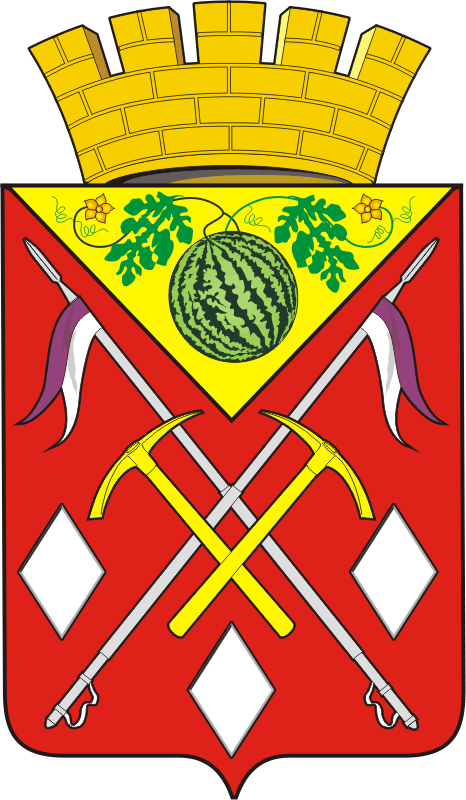 АДМИНИСТРАЦИЯМУНИЦИПАЛЬНОГООБРАЗОВАНИЯСОЛЬ-ИЛЕЦКИЙГОРОДСКОЙ ОКРУГОРЕНБУРГСКОЙ ОБЛАСТИПОСТАНОВЛЕНИЕ13.12.2022 № 2497-пПриложениек постановлению администрациимуниципального образования Соль-Илецкий городской округот 13.12.2022  № 2497-пКуратор муниципальной программы (комплексной программы)Полосухин Владимир Николаевич  первый заместитель главы администрации городского округа - заместитель главы администрации городского округа по строительству, транспорту,благоустройству и ЖКХ                                                                Ответственный исполнитель муниципальной программы (комплексной программы)Администрация муниципального образования Соль-Илецкий   городской округ в лице структурного подразделения – отдел по строительству, транспорту, ЖКХ, дорожному хозяйству, газификации и связи  Период реализации муниципальной программы (комплексной программы)2023-2025 годыЦель муниципальной программы (комплексной программы)Поддержание санитарного состояния и благоустроенности  территории Соль-Илецкого городского округа.Направления (подпрограммы) (при необходимости)ОтсутствуютОбъемы бюджетных ассигнований муниципальной программы (комплексной программы), в том числе по годам реализации Всего  54987,570		2023 год  5830,236 тыс.руб.2024 год  23979,182 тыс.руб.2025 год  25178,152 тыс.руб.2023 год 5830,236 тыс.руб.Средства области 2038,000 тыс.руб.Средств округа 3352,236  тыс.руб.Внебюджетные источники 440,00 тыс.руб. 2024 года  23979,182 тыс.руб.Средств области 00,00 тыс.руб.Средства округа 23979,182 тыс.руб.2025 год 25178,152 тыс.руб.Средства области 00,00 тыс.руб.Средства округа 25178,152 тыс.руб.Влияние на достижение национальных целей развития Российской ФедерацииОтсутствует Связь с комплексной программойОтсутствует Приложение №1к муниципальной программе«Благоустройство территории муниципального  образования  Соль-Илецкий городской округ»№ п/пНаименование показателяЕдиница измеренияБазовое значениеЗначения показателейЗначения показателейЗначения показателейДокументОтветственный за достижение показателяСвязь с показателями национальных целейСвязь с комплексной программой№ п/пНаименование показателяЕдиница измеренияБазовое значение202320242025Связь с показателями национальных целейСвязь с комплексной программой12345678910111.Привлечение организаций к работам по наведению санитарного порядка.шт.9999-Отдел по строительству, транспорту, ЖКХ, дорожному хозяйству, газификации и связиОтсутствует Отсутствует2Количество  спиленных (кронированных)  деревьев.         шт.4/454/454/454/45-Отдел по строительству, транспорту, ЖКХ, дорожному хозяйству, газификации и связиХХ3Содержание мест захоронений (кладбищ) в удовлетворительном состоянии.   шт. 1111-Отдел по строительству, транспорту, ЖКХ, дорожному хозяйству, газификации и связиХХ4Количествореализованных инициативных проектов шт.33---Отдел по строительству, транспорту, ЖКХ, дорожному хозяйству, газификации и связиХХПриложение №2к муниципальной программе«Благоустройство территории муниципального  образования  Соль-Илецкий городской округ»№ п/пЗадачи структурного элементаКраткое описание ожидаемых эффектов от реализации задачи структурного элементаСвязь с показателями12341Направление (подпрограмма) – отсутствуетНаправление (подпрограмма) – отсутствуетНаправление (подпрограмма) – отсутствует2Региональный проект – отсутствуетРегиональный проект – отсутствуетРегиональный проект – отсутствует2Ответственный за реализацию - отсутствуетОтсутствуетОтсутствует3Ведомственный проект – отсутствуетВедомственный проект – отсутствуетВедомственный проект – отсутствует3Ответственный за реализацию - отсутствуетОтсутствуетОтсутствует4Комплекс процессных мероприятий «Санитарное содержание территории округа»Комплекс процессных мероприятий «Санитарное содержание территории округа»Комплекс процессных мероприятий «Санитарное содержание территории округа»4Ответственный за реализацию – администрация муниципального образования Соль-Илецкий городской округСрок реализации – 2023-2025 годыСрок реализации – 2023-2025 годы4.1Повышения  уровень благоустроенности городского округа.Привлечение организаций к работам по наведению санитарного порядка.5Комплекс процессных мероприятий «Посадка и уход  за зелеными насаждениями»Комплекс процессных мероприятий «Посадка и уход  за зелеными насаждениями»Комплекс процессных мероприятий «Посадка и уход  за зелеными насаждениями»5Ответственный за реализацию – администрация муниципального образования Соль-Илецкий городской округ-отдел по строительству, транспорту, ЖКХ, дорожному хозяйству, газификации и связиСрок реализации – 2023-2025 годыСрок реализации – 2023-2025 годы5.1Приобретение саженцев деревьев и их высадка, приобретение рассады цветов и высадка в цветочные клумб и последующее содержание клумб. Окос ядовитой и сорной травы на территории округа.Количество  спиленных (кронированных)  деревьев.  6Комплекс процессных мероприятий «Содержание мест захоронений» Комплекс процессных мероприятий «Содержание мест захоронений» Комплекс процессных мероприятий «Содержание мест захоронений» 6Ответственный за реализацию – администрация муниципального образования Соль-Илецкий городской округ- отдел по строительству, транспорту, ЖКХ, дорожному хозяйству, газификации и связи.Срок реализации – 2023-2025 годыСрок реализации – 2023-2025 годы6.1Своевременный вывоз мусора с территории кладбищ.Содержание мест захоронений (кладбищ) в удовлетворительном состоянии.   7Приоритетный проект Оренбургской области «Вовлечение жителей муниципальных образований Оренбургской области в процесс выбора и реализации инициативных проектов»Приоритетный проект Оренбургской области «Вовлечение жителей муниципальных образований Оренбургской области в процесс выбора и реализации инициативных проектов»Приоритетный проект Оренбургской области «Вовлечение жителей муниципальных образований Оренбургской области в процесс выбора и реализации инициативных проектов»Ответственный за реализацию – администрация муниципального образования Соль-Илецкий городской округ- отдел по строительству, транспорту, ЖКХ, дорожному хозяйству, газификации и связи.Срок реализации – 2023-2025 годыСрок реализации – 2023-2025 годыВыполнение работ по ограждению кладбищ Содержание мест захоронений (кладбищ) в удовлетворительном состоянии.   Приложение №3к муниципальной программе«Благоустройство территории муниципального  образования  Соль-Илецкий городской округ»№п/п№п/пНаименование мероприятия (результата)ХарактеристикаЕдиница измеренияЕдиница измеренияБазовое значениеЗначения мероприятия (результата) по годамЗначения мероприятия (результата) по годамЗначения мероприятия (результата) по годамСвязь с комплексной программой№п/п№п/пНаименование мероприятия (результата)ХарактеристикаЕдиница измеренияЕдиница измеренияБазовое значение202320242025Связь с комплексной программой112344567812Комплекс процессных мероприятий Комплекс процессных мероприятий Комплекс процессных мероприятий Комплекс процессных мероприятий Комплекс процессных мероприятий Комплекс процессных мероприятий Комплекс процессных мероприятий Комплекс процессных мероприятий Комплекс процессных мероприятий Комплекс процессных мероприятий Х«Санитарное содержание территории округа»«Санитарное содержание территории округа»«Санитарное содержание территории округа»«Санитарное содержание территории округа»«Санитарное содержание территории округа»«Санитарное содержание территории округа»«Санитарное содержание территории округа»«Санитарное содержание территории округа»«Санитарное содержание территории округа»«Санитарное содержание территории округа»Х1 «Санитарное содержание территории округа» «Санитарное содержание территории округа»Привлечение организаций к работам по наведению санитарного порядка.Ед.Ед.9999Отсутствует Комплекс процессных мероприятийКомплекс процессных мероприятийКомплекс процессных мероприятийКомплекс процессных мероприятийКомплекс процессных мероприятийКомплекс процессных мероприятийКомплекс процессных мероприятийКомплекс процессных мероприятийКомплекс процессных мероприятийКомплекс процессных мероприятий«Посадка и уход  за зелеными насаждениями»«Посадка и уход  за зелеными насаждениями»«Посадка и уход  за зелеными насаждениями»«Посадка и уход  за зелеными насаждениями»«Посадка и уход  за зелеными насаждениями»«Посадка и уход  за зелеными насаждениями»«Посадка и уход  за зелеными насаждениями»«Посадка и уход  за зелеными насаждениями»«Посадка и уход  за зелеными насаждениями»«Посадка и уход  за зелеными насаждениями»22 «Посадка и уход за зелеными насаждениями» Содержание зеленых насаждений Содержание зеленых насаждений Ед.4/454/454/454/45Отсутствует 33Комплекс процессных мероприятийКомплекс процессных мероприятийКомплекс процессных мероприятийКомплекс процессных мероприятийКомплекс процессных мероприятийКомплекс процессных мероприятийКомплекс процессных мероприятийКомплекс процессных мероприятийКомплекс процессных мероприятий«Содержание мест захоронений  на территории Соль-Илецкого городского округа»«Содержание мест захоронений  на территории Соль-Илецкого городского округа»«Содержание мест захоронений  на территории Соль-Илецкого городского округа»«Содержание мест захоронений  на территории Соль-Илецкого городского округа»«Содержание мест захоронений  на территории Соль-Илецкого городского округа»«Содержание мест захоронений  на территории Соль-Илецкого городского округа»«Содержание мест захоронений  на территории Соль-Илецкого городского округа»«Содержание мест захоронений  на территории Соль-Илецкого городского округа»«Содержание мест захоронений  на территории Соль-Илецкого городского округа» «Содержание мест захоронений»Уход за местами захороненийУход за местами захороненийЕд.1111Отсутствует44Приоритетный проект  Оренбургской области Приоритетный проект  Оренбургской области Приоритетный проект  Оренбургской области Приоритетный проект  Оренбургской области Приоритетный проект  Оренбургской области Приоритетный проект  Оренбургской области Приоритетный проект  Оренбургской области Приоритетный проект  Оренбургской области Приоритетный проект  Оренбургской области «Вовлечение жителей муниципальных образований Оренбургской области в процесс выбора и реализации инициативных проектов»«Вовлечение жителей муниципальных образований Оренбургской области в процесс выбора и реализации инициативных проектов»«Вовлечение жителей муниципальных образований Оренбургской области в процесс выбора и реализации инициативных проектов»«Вовлечение жителей муниципальных образований Оренбургской области в процесс выбора и реализации инициативных проектов»«Вовлечение жителей муниципальных образований Оренбургской области в процесс выбора и реализации инициативных проектов»«Вовлечение жителей муниципальных образований Оренбургской области в процесс выбора и реализации инициативных проектов»«Вовлечение жителей муниципальных образований Оренбургской области в процесс выбора и реализации инициативных проектов»«Вовлечение жителей муниципальных образований Оренбургской области в процесс выбора и реализации инициативных проектов»«Вовлечение жителей муниципальных образований Оренбургской области в процесс выбора и реализации инициативных проектов»Реализация инициативных проектовУстройство огражденийУстройство огражденийЕд.3333ОтсутствуетПриложение № 4к муниципальной программе«Благоустройство территории муниципального  образования  Соль-Илецкий городской округ»№Наименование муниципальной программы, подпрограммы, ведомственной целевой программы, основного мероприятия, мероприятияОтветственный исполнитель, соисполнитель, участникИсточники финансированияКод бюджетной квалификацииКод бюджетной квалификацииОбъёмы финансирования (тыс. руб., в ценах соответствующих годов)Объёмы финансирования (тыс. руб., в ценах соответствующих годов)Объёмы финансирования (тыс. руб., в ценах соответствующих годов)Объёмы финансирования (тыс. руб., в ценах соответствующих годов)Объёмы финансирования (тыс. руб., в ценах соответствующих годов)Ожидаемые результаты в  20__      году№Наименование муниципальной программы, подпрограммы, ведомственной целевой программы, основного мероприятия, мероприятияОтветственный исполнитель, соисполнитель, участникИсточники финансированияВсего за 2023-2025 гг.В том числе по годам:В том числе по годам:В том числе по годам:В том числе по годам:Ожидаемые результаты в  20__      году№Наименование муниципальной программы, подпрограммы, ведомственной целевой программы, основного мероприятия, мероприятияОтветственный исполнитель, соисполнитель, участникИсточники финансированияГРБСЦСР202320242025и т.д.1234567891011121Благоустройство территории территории муниципального образования Соль-Илецкий городской округ"Всего,Всего,54987,5705830,23623979,18225178,1521Благоустройство территории территории муниципального образования Соль-Илецкий городской округ"в том числе:в том числе:54987,5705830,23623979,18225178,1521Благоустройство территории территории муниципального образования Соль-Илецкий городской округ"федеральный бюджет0,0000,0000,0000,0001Благоустройство территории территории муниципального образования Соль-Илецкий городской округ"областной бюджет05022038,0002038,0000,0000,0001Благоустройство территории территории муниципального образования Соль-Илецкий городской округ"бюджет городского округа05021800371490    180010000051912,3752755,04123979,18225178,1521Благоустройство территории территории муниципального образования Соль-Илецкий городской округ"внебюджетные средства440,000440,0000,0000,0001Благоустройство территории территории муниципального образования Соль-Илецкий городской округ"дополнительные средства местного бюджета0502597,195597,1950,0000,0002Комплекс процессных мероприятий «Санитарное содержание территории округа»отдел по строительству, транспорту, ЖКХ, дорожному хозяйству, газификации и связи Всего,24122,3212039,97710771,87211310,4722Комплекс процессных мероприятий «Санитарное содержание территории округа»отдел по строительству, транспорту, ЖКХ, дорожному хозяйству, газификации и связи в том числе:24122,3212039,97710771,87211310,4722Комплекс процессных мероприятий «Санитарное содержание территории округа»отдел по строительству, транспорту, ЖКХ, дорожному хозяйству, газификации и связи федеральный бюджет0,0000,0000,0000,0002Комплекс процессных мероприятий «Санитарное содержание территории округа»отдел по строительству, транспорту, ЖКХ, дорожному хозяйству, газификации и связи бюджет области0,0000,0000,0000,0002Комплекс процессных мероприятий «Санитарное содержание территории округа»отдел по строительству, транспорту, ЖКХ, дорожному хозяйству, газификации и связи бюджет городского округа0503180037149024122,3212039,97710771,87211310,4722.1.Мероприятие Санитарное содержание территории округаотдел по строительству, транспорту, ЖКХ, дорожному хозяйству, газификации и связи Всего, в том числе:24122,3212039,97710771,87211310,4722.1.Мероприятие Санитарное содержание территории округаотдел по строительству, транспорту, ЖКХ, дорожному хозяйству, газификации и связи федеральный бюджет0,0000,0000,0000,0002.1.Мероприятие Санитарное содержание территории округаотдел по строительству, транспорту, ЖКХ, дорожному хозяйству, газификации и связи бюджет области0,0000,0000,0000,0002.1.Мероприятие Санитарное содержание территории округаотдел по строительству, транспорту, ЖКХ, дорожному хозяйству, газификации и связи бюджет городского округа0503180037149024122,3212039,97710771,87211310,4723Комплекс процессных мероприятий "Посадка и уход за зелеными насаждениями в парках и скверах"  администрация муниципального образования Соль-Илецкий городской округ Всего,11988,48088,6205804,8106095,0503Комплекс процессных мероприятий "Посадка и уход за зелеными насаждениями в парках и скверах"  администрация муниципального образования Соль-Илецкий городской округ в том числе:11988,48088,6205804,8106095,0503Комплекс процессных мероприятий "Посадка и уход за зелеными насаждениями в парках и скверах"  администрация муниципального образования Соль-Илецкий городской округ федеральный бюджет0,0000,0000,0000,0003Комплекс процессных мероприятий "Посадка и уход за зелеными насаждениями в парках и скверах"  администрация муниципального образования Соль-Илецкий городской округ бюджет области0,0000,0000,0000,0003Комплекс процессных мероприятий "Посадка и уход за зелеными насаждениями в парках и скверах"  администрация муниципального образования Соль-Илецкий городской округ бюджет городского округа0503180017062011988,48088,6205804,8106095,0503.1.Мероприятие Посадка и уход за зелеными насаждениями Всего, в том числе:88,6205804,8106095,0503.1.Мероприятие Посадка и уход за зелеными насаждениями федеральный бюджет0,0000,0000,0003.1.Мероприятие Посадка и уход за зелеными насаждениями бюджет области 0,0000,0000,0003.1.Мероприятие Посадка и уход за зелеными насаждениями бюджет городского округа0503180017062011988,48088,6205804,8106095,0504. Комплекс процессных мероприятий  «Содержание мест захоронений  на территории Соль-Илецкого городского округа»администрация муниципального образования Соль-Илецкий городской округ Всего, в том числе:15575,130400,0007402,5007772,6304. Комплекс процессных мероприятий  «Содержание мест захоронений  на территории Соль-Илецкого городского округа»администрация муниципального образования Соль-Илецкий городской округ федеральный бюджет0,0000,0000,0000,0004. Комплекс процессных мероприятий  «Содержание мест захоронений  на территории Соль-Илецкого городского округа»администрация муниципального образования Соль-Илецкий городской округ областной бюджет0,0000,0000,0000,0004. Комплекс процессных мероприятий  «Содержание мест захоронений  на территории Соль-Илецкого городского округа»администрация муниципального образования Соль-Илецкий городской округ бюджет городского округа0503180027094015575,130400,0007402,5007772,6304.1.Мероприятие  Содержание мест захороненияВсего, в том числе15575,130400,0007402,5007772,6304.1.Мероприятие  Содержание мест захороненияфедеральный бюджет0,0000,0000,0000,0004.1.Мероприятие  Содержание мест захороненияобластной бюджет0,0000,0000,0000,0004.1.Мероприятие  Содержание мест захоронениябюджет городского округа0503180027094015575,130400,0007402,5007772,6305Приоритетный проект "Вовлечение жителей муниципальных образований Оренбургской области в процесс выбора и реализации инициативных проектов"администрация муниципального образования Соль-Илецкий городской округ Всего, в том числе3301,6393301,6390,0000,0005Приоритетный проект "Вовлечение жителей муниципальных образований Оренбургской области в процесс выбора и реализации инициативных проектов"администрация муниципального образования Соль-Илецкий городской округ федеральный бюджет0,0000,0000,0000,0005Приоритетный проект "Вовлечение жителей муниципальных образований Оренбургской области в процесс выбора и реализации инициативных проектов"администрация муниципального образования Соль-Илецкий городской округ областной бюджет185П500002038,0002038,0000,0000,0005Приоритетный проект "Вовлечение жителей муниципальных образований Оренбургской области в процесс выбора и реализации инициативных проектов"администрация муниципального образования Соль-Илецкий городской округ бюджет городского округа226,444226,4440,0000,0005Приоритетный проект "Вовлечение жителей муниципальных образований Оренбургской области в процесс выбора и реализации инициативных проектов"администрация муниципального образования Соль-Илецкий городской округ внебюджетные средства440,000440,0000,0000,0005Приоритетный проект "Вовлечение жителей муниципальных образований Оренбургской области в процесс выбора и реализации инициативных проектов"администрация муниципального образования Соль-Илецкий городской округ дополнительные средства местного бюджета597,1955.1.Мероприятие "Реализация инициативных проектов (Устройство ограждения мусульманского кладбища с.  Михайловка Соль-Илецкого городского округа, расположенного по адресу: Оренбургская область, с. Михайловка)администрация муниципального образования Соль-Илецкий городской округ Всего, в том числе842,222842,2220,0000,0005.1.Мероприятие "Реализация инициативных проектов (Устройство ограждения мусульманского кладбища с.  Михайловка Соль-Илецкого городского округа, расположенного по адресу: Оренбургская область, с. Михайловка)администрация муниципального образования Соль-Илецкий городской округ федеральный бюджет0,0000,0000,0000,0005.1.Мероприятие "Реализация инициативных проектов (Устройство ограждения мусульманского кладбища с.  Михайловка Соль-Илецкого городского округа, расположенного по адресу: Оренбургская область, с. Михайловка)администрация муниципального образования Соль-Илецкий городской округ областной бюджет185П50000758,000758,0000,0000,0005.1.Мероприятие "Реализация инициативных проектов (Устройство ограждения мусульманского кладбища с.  Михайловка Соль-Илецкого городского округа, расположенного по адресу: Оренбургская область, с. Михайловка)администрация муниципального образования Соль-Илецкий городской округ бюджет городского округа185П5 S140884,22284,2220,0000,0005.1.Мероприятие "Реализация инициативных проектов (Устройство ограждения мусульманского кладбища с.  Михайловка Соль-Илецкого городского округа, расположенного по адресу: Оренбургская область, с. Михайловка)администрация муниципального образования Соль-Илецкий городской округ внебюджетные средства0,0000,0000,0000,000"Мероприятие по завершению реализации инициативных проектов (Устройство огражденя мусульманского кладбища с. Михайловка, расположенного по адресу: Оренбургская область, с. Михайловка")администрация муниципального образования Соль-Илецкий городской округ Всего, в том числе406,059406,059"Мероприятие по завершению реализации инициативных проектов (Устройство огражденя мусульманского кладбища с. Михайловка, расположенного по адресу: Оренбургская область, с. Михайловка")администрация муниципального образования Соль-Илецкий городской округ дополнительные средства местного бюджета220,059220,059"Мероприятие по завершению реализации инициативных проектов (Устройство огражденя мусульманского кладбища с. Михайловка, расположенного по адресу: Оренбургская область, с. Михайловка")администрация муниципального образования Соль-Илецкий городской округ внебюджетные средства18 5 П5 И1408186,000186,0005.2.Мероприятие Реализация инициативных проектов (Устройство ограждения мусульманского кладбища с.  Саратовка Соль-Илецкого городского округа, расположенного по адресу: Оренбургская область, с. Саратовка)администрация муниципального образования Соль-Илецкий городской округ Всего, в том числе877,778877,7780,0000,0005.2.Мероприятие Реализация инициативных проектов (Устройство ограждения мусульманского кладбища с.  Саратовка Соль-Илецкого городского округа, расположенного по адресу: Оренбургская область, с. Саратовка)администрация муниципального образования Соль-Илецкий городской округ федеральный бюджет0,0000,0000,0000,0005.2.Мероприятие Реализация инициативных проектов (Устройство ограждения мусульманского кладбища с.  Саратовка Соль-Илецкого городского округа, расположенного по адресу: Оренбургская область, с. Саратовка)администрация муниципального образования Соль-Илецкий городской округ областной бюджет185П50000790,000790,0000,0005.2.Мероприятие Реализация инициативных проектов (Устройство ограждения мусульманского кладбища с.  Саратовка Соль-Илецкого городского округа, расположенного по адресу: Оренбургская область, с. Саратовка)администрация муниципального образования Соль-Илецкий городской округ бюджет городского округа18 5 П5 S140987,77887,7780,0000,0005.2.Мероприятие Реализация инициативных проектов (Устройство ограждения мусульманского кладбища с.  Саратовка Соль-Илецкого городского округа, расположенного по адресу: Оренбургская область, с. Саратовка)администрация муниципального образования Соль-Илецкий городской округ внебюджетные средства0,0000,0000,0000,000"Мероприятие по завершению реализации инициативных проектов (Устройство огражденя православного кладбища с. Саратовка, расположенного по адресу: Оренбургская область, с. Саратовка")администрация муниципального образования Соль-Илецкий городской округ Всего, в том числе393,080393,0800,0000,000"Мероприятие по завершению реализации инициативных проектов (Устройство огражденя православного кладбища с. Саратовка, расположенного по адресу: Оренбургская область, с. Саратовка")администрация муниципального образования Соль-Илецкий городской округ дополнительные средства местного бюджета18 5 П5 И1409232,080232,0800,0000,000"Мероприятие по завершению реализации инициативных проектов (Устройство огражденя православного кладбища с. Саратовка, расположенного по адресу: Оренбургская область, с. Саратовка")администрация муниципального образования Соль-Илецкий городской округ внебюджетные средства161,000161,0000,0000,0005.3.Мероприятие "Реализация инициативных проектов (Устройство ограждения мусульманского кладбища пос. Маякское  Саратовка Соль-Илецкого городского округа, расположенного по адресу: Оренбургская область, пос. Маякское)администрация муниципального образования Соль-Илецкий городской округ Всего, в том числе544,444544,4440,0000,0005.3.Мероприятие "Реализация инициативных проектов (Устройство ограждения мусульманского кладбища пос. Маякское  Саратовка Соль-Илецкого городского округа, расположенного по адресу: Оренбургская область, пос. Маякское)администрация муниципального образования Соль-Илецкий городской округ федеральный бюджет0,0000,0000,0000,0005.3.Мероприятие "Реализация инициативных проектов (Устройство ограждения мусульманского кладбища пос. Маякское  Саратовка Соль-Илецкого городского округа, расположенного по адресу: Оренбургская область, пос. Маякское)администрация муниципального образования Соль-Илецкий городской округ областной бюджет185П50000490,000490,0000,0000,0005.3.Мероприятие "Реализация инициативных проектов (Устройство ограждения мусульманского кладбища пос. Маякское  Саратовка Соль-Илецкого городского округа, расположенного по адресу: Оренбургская область, пос. Маякское)администрация муниципального образования Соль-Илецкий городской округ бюджет городского округа185П5 S140754,44454,4440,0000,0005.3.Мероприятие "Реализация инициативных проектов (Устройство ограждения мусульманского кладбища пос. Маякское  Саратовка Соль-Илецкого городского округа, расположенного по адресу: Оренбургская область, пос. Маякское)администрация муниципального образования Соль-Илецкий городской округ внебюджетные средства0,0000,0000,0000,000"Мероприятие по завершению реализации инициативных проектов (Устройство огражденя мусульманского кладбища пос, Маякское расположенного по адресу: Оренбургская область, пос. Маякское")администрация муниципального образования Соль-Илецкий городской округ Всего, в том числе185П5 И1407238,056238,0560,0000,000"Мероприятие по завершению реализации инициативных проектов (Устройство огражденя мусульманского кладбища пос, Маякское расположенного по адресу: Оренбургская область, пос. Маякское")администрация муниципального образования Соль-Илецкий городской округ дополнительные средства местного бюджета145,056145,0560,0000,000"Мероприятие по завершению реализации инициативных проектов (Устройство огражденя мусульманского кладбища пос, Маякское расположенного по адресу: Оренбургская область, пос. Маякское")администрация муниципального образования Соль-Илецкий городской округ бюджет городского округа0,0000,0000,0000,000"Мероприятие по завершению реализации инициативных проектов (Устройство огражденя мусульманского кладбища пос, Маякское расположенного по адресу: Оренбургская область, пос. Маякское")администрация муниципального образования Соль-Илецкий городской округ внебюджетные средства93,00093,0000,0000,000Приложение № 5к муниципальной программе«Благоустройство территории муниципального  образования  Соль-Илецкий городской округ»№ п/пНаименование показателя (результат)Единица измеренияОпределение показателяВременные характеристики показателяАлгоритм формирования (формула) и методологические поясненияБазовые показатели (используемые в формуле)Метод сбора информации, индекс формы отчетностиОбъект и единица наблюденияОхват единиц совокупностиОтветственный за сбор данных по показателюРеквизиты актаСрок представления годовой отчетной информации1234567810111213141Привлечение организаций к работам по наведению санитарного порядка.Ед.Количество организаций участвующих в наведении санитарного порядка01.06.Постановление о наведение санитарного порядка на территории округа Периодическая отчетность МУП «БиО г. Соль-Илецка»Отдел по строительству, транспорту, ЖКХ, дорожному хозяйству, газификации и связиХ01.02.2Количество  спиленных (кронированных)  деревьев.  ед. Числовое значение спиленных (кронированных) деревьев.31.12.МКУ «УГХ Соль-Илецкого городского округа»Периодическая отчетностьМУП «БиО г. Соль-Илецка» Отдел по строительству, транспорту, ЖКХ, дорожному хозяйству, газификации и связиХ01.02.3Содержание мест захоронений (кладбищ) в удовлетворительном состоянии.   Ед.Общее количество содержащихся мест захоронений. 01.06.31.12.Муниципальное предприятие Периодическая отчетностьМУП «БиО г. Соль-Илецка», и др. подрядные организации  Отдел по строительству, транспорту, ЖКХ, дорожному хозяйству, газификации и связиХ01.02.Приложение № 6к муниципальной программе«Благоустройство территории муниципального  образования  Соль-Илецкий городской округ»№ п/пНаименование структурного элемента муниципальной программы, контрольной точкиСрок реализацииСрок реализацииОтветственный исполнительВид подтверждающего документаИнформационная система (источник данных)№ п/пНаименование структурного элемента муниципальной программы, контрольной точкиначалоокончаниеОтветственный исполнительВид подтверждающего документаИнформационная система (источник данных)12345671Региональный проект - отсутствуетХХХXХ1.1Результат регионального проекта - отсутствуетХХХXХ1.1.1Контрольная точка результата регионального проекта - отсутствуетXХХXХ2Проектное мероприятие, не входящее в региональные проекты - отсутствуетXХХXХ2.1Результат проектного мероприятия - отсутствуетXХХXХ2.1.1Контрольная точка результата проектного мероприятия - отсутствуетXХХXХ3Ведомственный проект - отсутствуетXХХXХ3.1Результат ведомственного проекта - отсутствуетXХХXХ3.1.1Контрольная точка результата ведомственного проекта – отсутствует XХХXХ4Комплекс процессных мероприятий «Санитарное содержание территории округа»01.01.2023ХОтдел по строительству, транспорту, ЖКХ, дорожному хозяйству, газификации и связиXХ4.1Мероприятие «Санитарное содержание территории округа»XXОтдел по строительству, транспорту, ЖКХ, дорожному хозяйству, газификации и связиХХ4.1.1.Контрольная точка № 1 результата ведомственного проектаХПроведение мероприятий по наведению санитарного порядка 30.04. Якунина А.В. – специалист Отдел по строительству, транспорту, ЖКХ, дорожному хозяйству, газификации и связиПостановление администрации округа  Х4.1.2.Контрольная точка № 2 результата ведомственного проектаХ4.2.1.Ежедневный сбор мусора по улицам города, в парках, скверах Ежемесячно Якунина А.В. – специалист Отдел по строительству, транспорту, ЖКХ, дорожному хозяйству, газификации и связи, МКУ «УГХ Соль-Илецкого городского округа» Муниципальный контракт на выполнение работОфициальный сайт Единой информационной системы в сфере закупок.5Комплекс процессных мероприятий «Посадка и уход  за зелеными насаждениями» 01.01.31.12.МКУ «УГХ Соль-Илецкого городского округа» Отдел по строительству, транспорту, ЖКХ, дорожному хозяйству, газификации и связиХХ5.1.Мероприятие «Посадка и уход  за зелеными насаждениями».XXМКУ «УГХ Соль-Илецкого городского округа» Отдел по строительству, транспорту, ЖКХ, дорожному хозяйству, газификации и связиХХ5.1.1.Контрольная точка № 1 результата ведомственного проекта ХВыдача разрешений на опиловку (кронирование) зеленых насаждений ХЕжемесячно МКУ «УГХ Соль-Илецкого городского округа» ХХ5.1.2.Контрольная точка № 2 результата ведомственного проектаХМероприятие Проведение работ по высадке рассады цветов 01.01.01.06.МКУ «УГХ Соль-Илецкого городского округа», Отдел по строительству, транспорту, ЖКХ, дорожному хозяйству, газификации и связиМуниципальный контракт на выполнение работ Официальный сайт Единой информационной системы в сфере закупок.6Комплекс процессных мероприятий «Содержание мест захоронений  на территории Соль-Илецкого городского округа»01.01.31.12.6.1.Мероприятие «Содержание мест захоронений  на территории Соль-Илецкого городского округа»XXОтдел по строительству, транспорту, ЖКХ, дорожному хозяйству, газификации и связиХХ6.1.1Контрольная точка № 1 Проведение отбора по приему заявок на возмещение затрат  по содержанию мест захоронений31.05.Якунина А.В. – специалист Отдел по строительству, транспорту, ЖКХ, дорожному хозяйству, газификации и связиИнформация о проведении отбора о приеме заявок на возмещение понесенных затрат по содержанию (капитальному ремонту) объектов коммунальной инфраструктуры https://soliletsk.ru/otbor-po-predostavleniyu-subsidii-zhkx.htmlофициальный сайт для размещения информации6.1.2.Контрольная точка № 2 Подведение итогов по определению получателей субсидий,  связанных с содержанием мест захороненийХЕжемесячно Якунина А.В. – специалист Отдел по строительству, транспорту, ЖКХ, дорожному хозяйству, газификации и связиИнформация о проведении отбора о приеме заявок на возмещение понесенных затрат по содержанию (капитальному ремонту) объектов коммунальной инфраструктуры https://soliletsk.ru/otbor-po-predostavleniyu-subsidii-zhkx.htmlофициальный сайт для размещения информации7.Приоритетный проект Оренбургской области «Вовлечение жителей муниципальных образований Оренбургской области в процесс выбора и реализации инициативных проектов»01.01.31.12.7.1.Мероприятие Мероприятие «Устройство ограждения кладбищ»XXОтдел по строительству, транспорту, ЖКХ, дорожному хозяйству, газификации и связиХХ7.1.1.Контрольная точка №1Определение подрядных организаций на выполнение работ 31.05 Отдел по строительству, транспорту, ЖКХ, дорожному хозяйству, газификации и связиМуниципальный контракт на выполнение работ Официальный сайт Единой информационной системы в сфере закупок.7.1.2.Контрольная точка № 2 Устройство ограждение кладбищ 31.12.Специалисты отдела по строительству, транспорту, ЖКХ, дорожному хозяйству, газификации и связиОсуществление приемки выполненных работ Официальный сайт Единой информационной системы в сфере закупок.7.ХXХXХ7.1.Результат приоритетного проекта – отсутствует   ХXХXХ7.1.1Контрольная точка результата приоритетного проекта - отсутствуетХXХXХПриложение № 7к муниципальной программе« Благоустройство территории муниципального  образования  Соль-Илецкий городской округ»Наименование показателяЕдиница измеренияЗначение показателяОбщее количество показателей результативности, запланированных к достижению в отчетном году (Иплан)ед.Количество показателей результативности, фактически достигнутых в отчетном году (Ифакт)ед.Общее количество структурных элементов муниципальной программы, запланированных в отчетном году (Мплан)ед.Количество структурных элементов муниципальной программы, запланированных в отчетном году, выполненных в установленные сроки (Мфакт)ед.Плановая сумма бюджетных ассигнований на реализацию муниципальной программы на отчетный год (Зплан)тыс. рублейКассовые расходы на реализацию муниципальной программы  на отчетный год (Зфакт)тыс. рублей